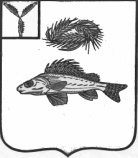 АДМИНИСТРАЦИЯНОВОКРАСНЯНСКОГО МУНИЦИПАЛЬНОГО ОБРАЗОВАНИЯ ЕРШОВСКОГО МУНИЦИПАЛЬНОГО РАЙОНА САРАТОВСКОЙ ОБЛАСТИПОСТАНОВЛЕНИЕОт 01.06.2022                                                                          № 22О запрете купания в несанкционированных и необорудованных местах на водных объектахНовокраснянского МО      В соответствии с  Федеральным законом от 06.10.2003 № 131-ФЗ «Об общих принципах организации местного самоуправления в Российской Федерации», Федеральным законом РФ от 21.12.1994 №68-ФЗ «О защите населения на территории от чрезвычайных ситуаций природного и техногенного характер», руководствуясь Уставом Новокраснянского муниципального образования, администрация Новокраснянского муниципального образования Ершовского муниципального района ПОСТАНОВЛЯЕТ:Для обеспечения безопасности граждан на водных объектах запретить купание в несанкционированных и необорудованных местах, расположенных на территории Новокраснянского МО Обеспечить установку в зонах отдыха по береговой зоне знаков, запрещающих купание;- по окончанию летнего периода обеспечить демонтаж знаков;       3.  Настоящее постановление вступает в силу с момента официального обнародования               4. Контроль за настоящим постановлением оставляю за собой.Глава Новокраснянского МО                                              Е. Ю. Кузнецова	